 Hi Magpies!  Hope you enjoyed last week’s activities. Remember to send us an email to enquiries@saintoswalds.wigan.sch.uk FAO Mrs Knott or Tweet @saintoswalds to let us know how you are doing. It would be lovely to see you as you are working on school work or other home activities. Here are some more activities for you to try this week. Take care - #StaySafeStayHomeSaveLives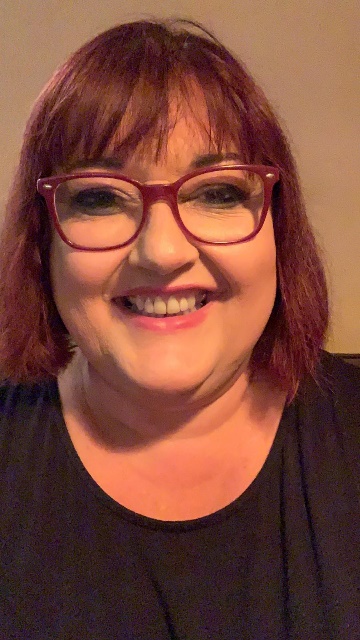 Mrs Knott and Mrs Harris xx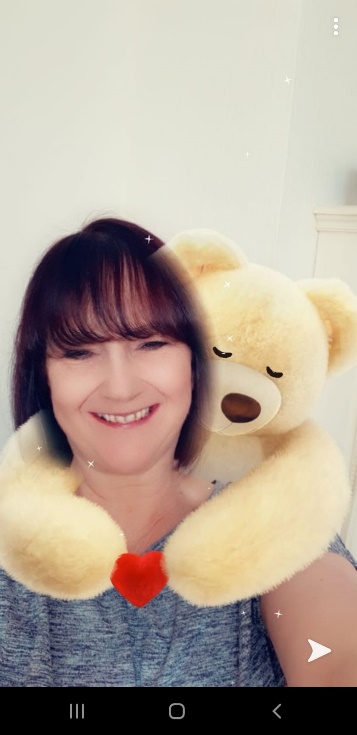 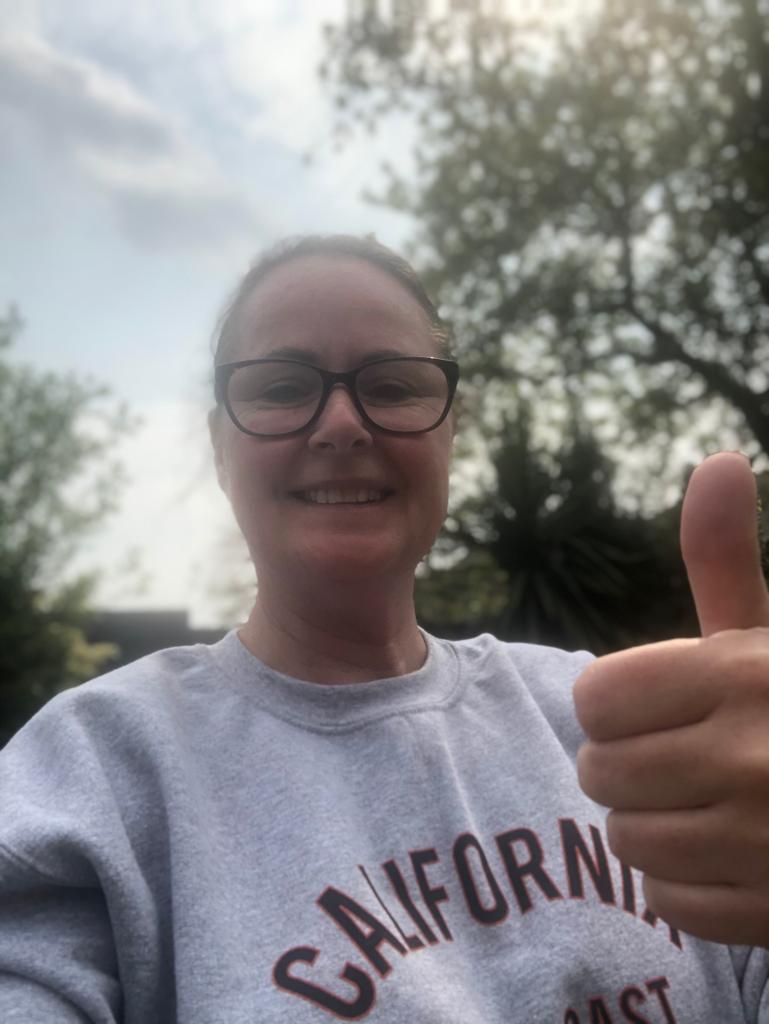 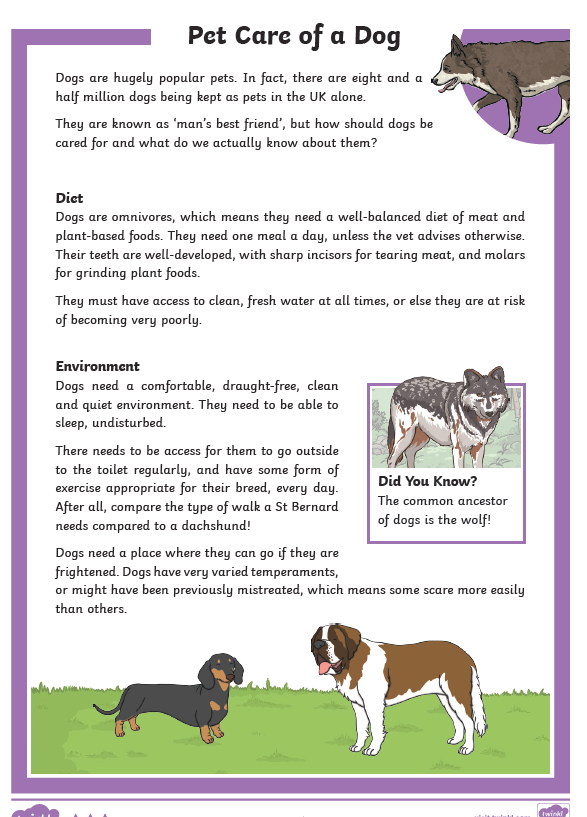 A Taken  from Twinkl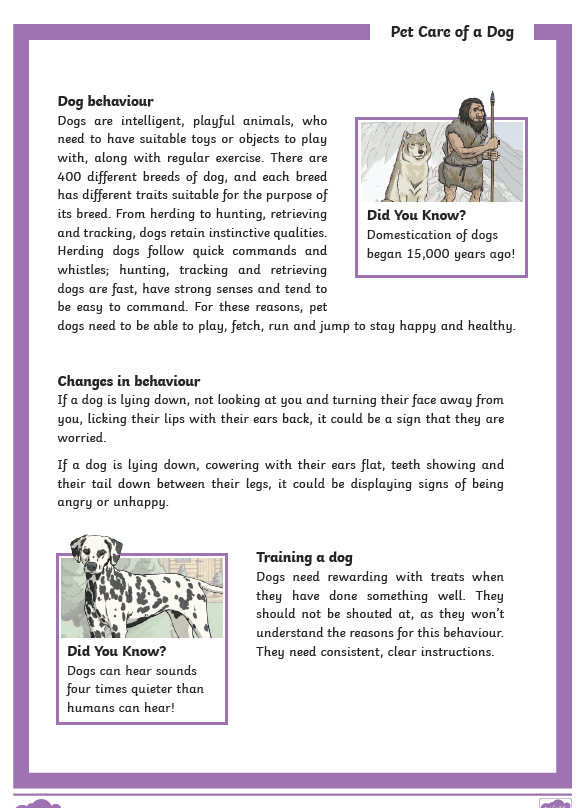 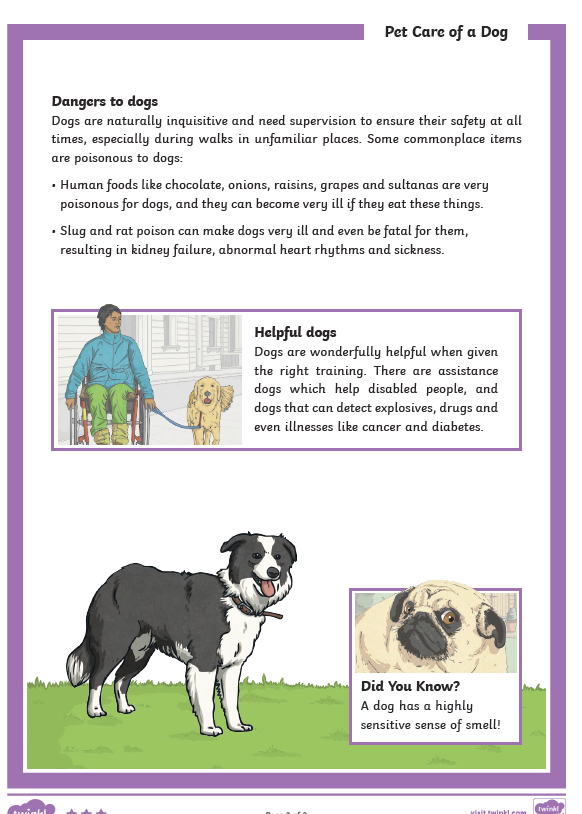 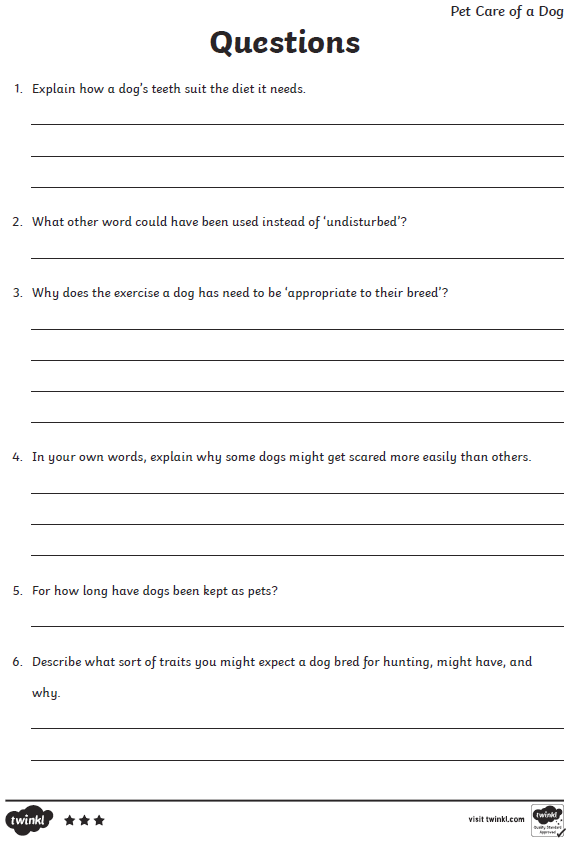 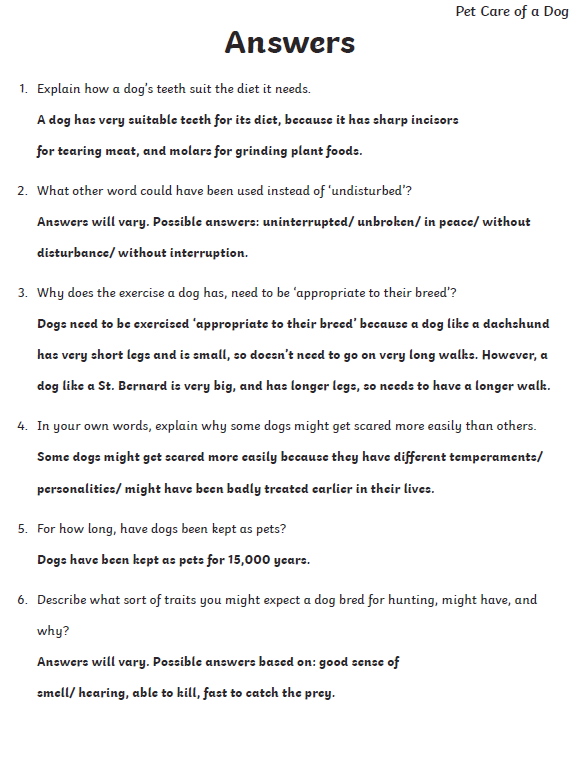 Spellings This week’s focus is words ending in que    que Jumping Orange Words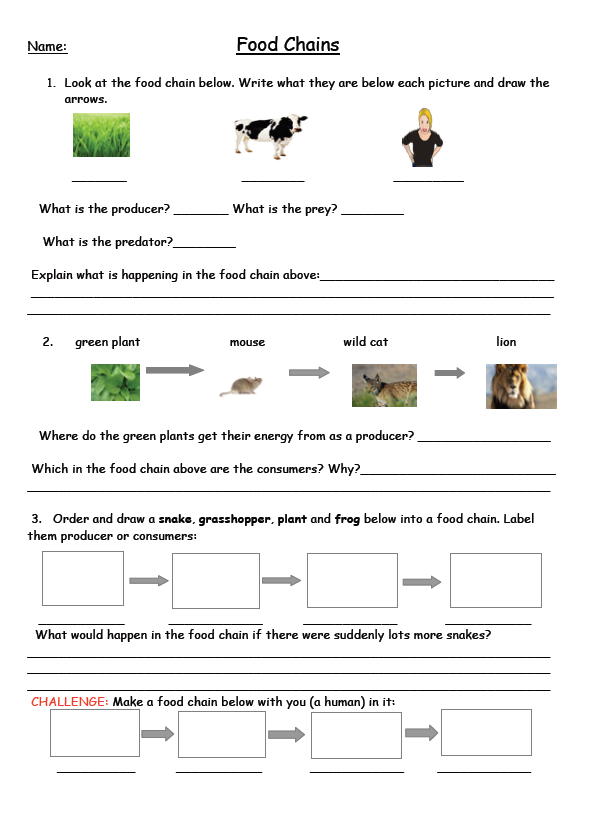 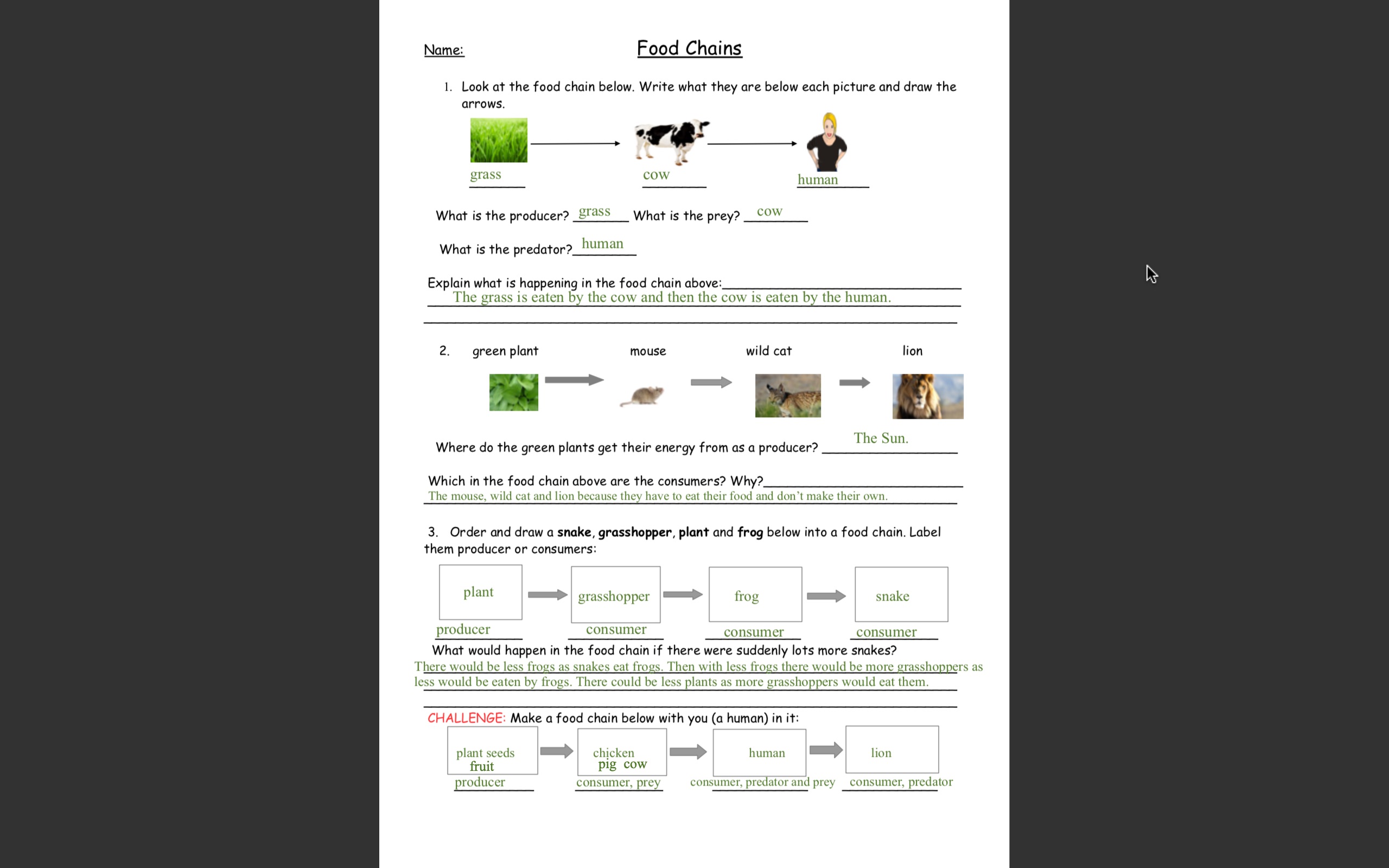 ENGLISHMATHSReading – Read every day for pleasure for 20 minutes.Comprehension tasks Activities from Twinkl –Pet care of a dog (See below)https://www.twinkl.co.uk/resource/t2-e-3760-lks2-reading-comprehensions-bumper-resource-packWriting – Write your own report for taking care of a pet (If you don’t have a pet you could write about an imaginary pet or write about how you would take care of a plant)Spellings – Words ending in - que      - gueSee list below Write sentences of your own with each of the words in.Basic Skill – 8 times tables- instant recall and the corresponding division facts.https://ttrockstars.com/https://www.bbc.co.uk/teach/supermovers/ks2-maths-the-8-times-table-with-filbert-fox/z4mrhbkWhite Rose Maths– Year 4 -  Summer term – Week 3   and Maths challenge.https://whiterosemaths.com/homelearning/year-4/If this is proving to be too challenging, please go to the go to the Y3 home learning to build your child’s confidence.R.E.OTHERThe theme is:The theme is: Serving and is linked to Pentecost- EnergyREVEAL Read the extract from Acts 1: 6-11 (See below)Draw a picture of Jesus at the ascension – add a speech bubble to show the promise Jesus made or write a paragraph to describe what happened.Imagine you are one of the apostles after Jesus had returned to his Father.  Having witnessed how Jesus served others, how will you continue his mission?   In a method of your own choosing, record what actions you would take and give reasons for your choicesMethods could include:A news report- This could be written or you could record yourself as a news readerA cartoon strip/comic stripA letter telling someone about Jesus’s work and how you will carry on his missionA poster displaying key informationScience – What is a food chain? Watch the BBC bitesize clips belowhttps://www.bbc.co.uk/bitesize/topics/zx882hv/articles/z3c2xnbhttps://www.bbc.co.uk/bitesize/topics/zbnnb9q/articles/zwbtxsgComplete the worksheet (See below)History – Ancient Egyptians – Start to create a scrap book all about the Ancient Egyptians – this week continue with your scrap book – what can you find out about the pyramids? Can you write a non-chronological report about them to add to your book? http://www.primaryhomeworkhelp.co.uk/egypt/pyramids.htmhttps://www.bbc.co.uk/iplayer/episode/b00jzygg/horrible-histories-series-1-episode-2https://www.bbc.co.uk/bitesize/topics/zg87xnbMusic – Time for music Y3/4 Lesson 2https://www.stoswaldswigan.co.uk/classes/fun-learning-games/musicchequeantiqueuniquegrotesquecataloguecolleaguefatigueleaguetongueCan you find any other examples? List them hereCan you find any other examples? List them hereCan you find any other examples? List them hereCan you find any other examples? List them hereCan you find any other examples? List them heredifficultgrammarguardguideRE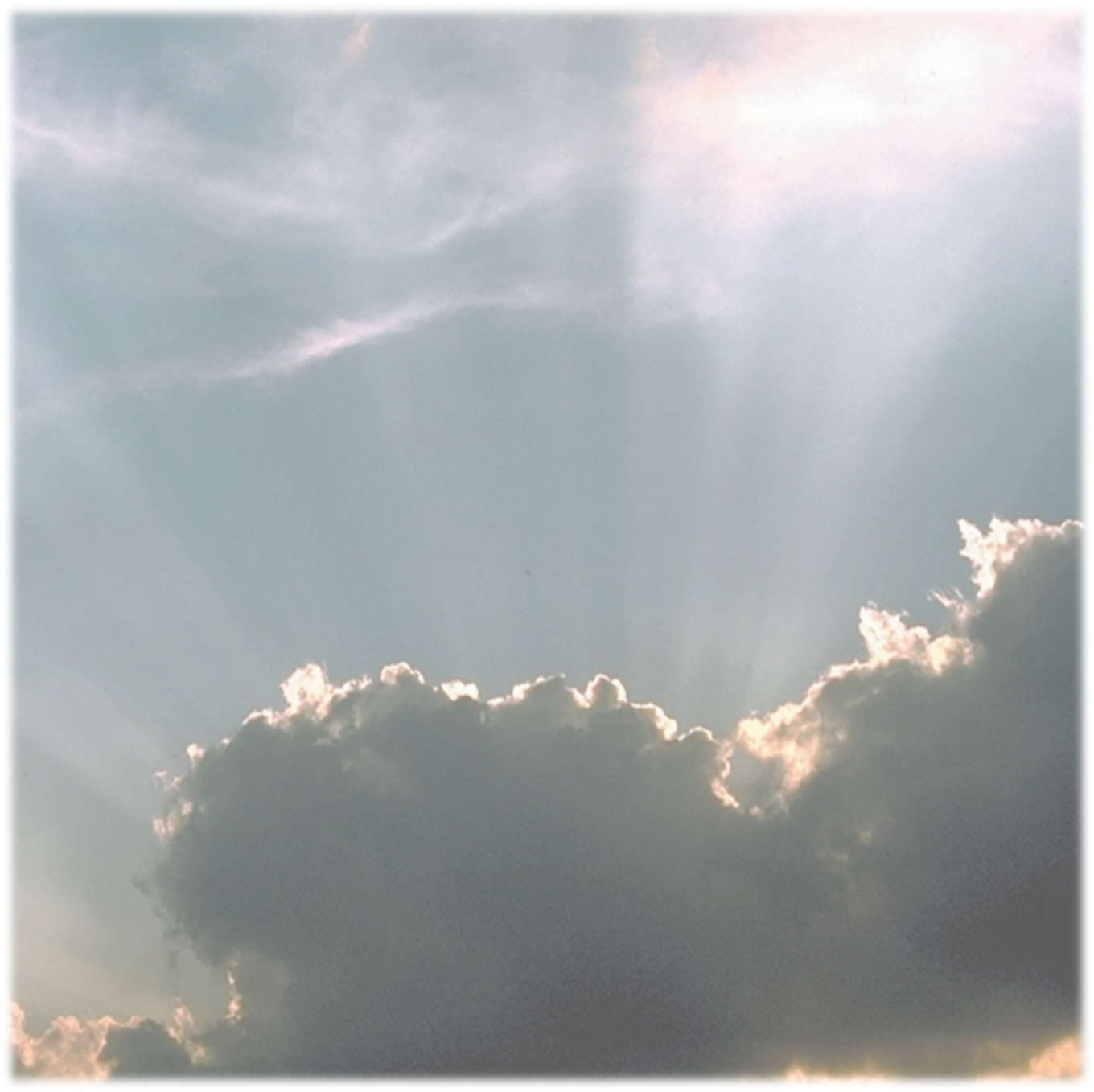 After Jesus had been raised to new life, he told his friends, “You will receive the power of the Holy Spirit. You will be my witnesses here in Jerusalem and all over the world.” As he said this, he disappeared from sight. They realised that he had gone back to his Father as he had said he would..   The Church celebrates the Ascension forty days after Easter Sunday, the day of the Resurrection.Teaching PointA disciple is a follower of Jesus.  An apostle is someone who is sent out to spread the Good News of Jesus to the whole world.